Ежедневный гидрологический бюллетень №12 Сведения о состоянии водных объектов Туркестанской области, по данным гидрологического мониторинга на государственной сети наблюдений по состоянию на 8 час. 12 марта 2024 годаДанные ГЭС                              Директор                   		                                                        М. ЖазыхбаевСоставил : Султанходжаев ХТел.: 8 7252 55 08 65	Күнделікті гидрологиялық бюллетень №12 Мемлекеттік бақылау желісіндегі гидрологиялық мониторинг деректері бойынша Түркістан облысының су нысандарының 2024 жылғы 12 наурыздағы сағат 8-гі жай-күйі туралы мәліметтер.  СЭС бойынша мәліметтер                        Директор                   		                                                            М. Жазыхбаев 	Орындаған:Султанходжаев Х.Тел.: 8 7252 55 08 65	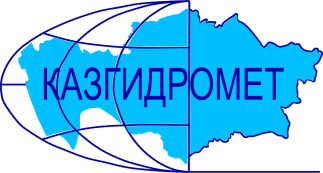 Филиал Республиканского государственного предприятия на праве хозяйственного ведения "Казгидромет" Министерства экологии и природных ресурсов РК по Туркестанской областиФилиал Республиканского государственного предприятия на праве хозяйственного ведения "Казгидромет" Министерства экологии и природных ресурсов РК по Туркестанской областиг. Шымкент   ул. Жылкышиева, 44г. Шымкент   ул. Жылкышиева, 44Тел. 55 08 65Название гидрологического постаКритический уровеньводы смУровень воды смИзменение уровня воды за сутки ±смРасход воды, м³/сек Ледовая обстановка и толщина льда смр. Сырдарья –нижний бъеф Шардаринского вдхр.11806220508чистор. Сырдарья-  выше устье р. Келес790      699-21160   чистор Сырдарья- с. Байыркум6182760чистор.Сырдарья-автомост выше Шардаринского вдхр. 11118550чистор. Келес- с. Казыгурт400258-24,87чистор. Келес- устье500302-131,5чистор. Арысь- аул. Жаскешу40029537,04чистор. Арысь -ж.д.ст. Арысь8493735943,7чистор. Арысь - с. Шаульдер925350820,3чистор. Жабаглысу -с. Жабаглы35020500,31чистор.Балыкты- с.Шарапкент25116413,77чистор. Машат  -с. Кершетас38214206,75чистор. Аксу- с. Саркырама29810004,39чистор. Аксу- с. Колькент43027116,57чистор.Боролдай-с.Боролдай380227-428,2чистор. Бадам- с. Кызылжар62529814,85чистор. Бадам -с. Караспан50017026,79чистор. Сайрам -аул. Тасарык38011303,08чистор. Болдыбрек –у кордона Госзаповедника60014901,09чистор. Бугунь -с. Екпенди56024247,16чистор. Каттабугунь- с. Жарыкбас536287319,29чистор. Шаян - в 3,3км ниже устья р.Акбет26012533,65чистор.Угам- с.Угам 3561400чистор. Арыстанды -с. Алгабас320прсхн.б.канал  – с. Алгабас 8700,22чистор.Карашик- с. Хантаги35020046,50чистор. Ашилган- с. Майдантал350222-11,45чистор. Шубарсу- с. Шубар61032400,94чистор.Кокбулак-с.Пистели50222001,34чистоКанал Достык-с.Шугылапрсхн.б.Название ГЭСНормальный подпорный уровеньНормальный подпорный уровеньУровеньводы, м БСОбъем,млн м3Сброс,м3/сФактический приток, м3/сНазвание ГЭСУровеньводы, м БСОбъем,млн м3Уровеньводы, м БСОбъем,млн м3Сброс,м3/сФактический приток, м3/свдхр.Шардаринское – г.Шардара252.005200251.2746695081190данные вдхр.Шардаринское – г.Шардара за 2023 год  251.815059ҚР Экология және табиғи ресурстар министрлігінің "Қазгидромет" шаруашылық жүргізу құқығындағы Республикалық мемлекеттік кәсіпорнының Түркістан облысы бойынша филиалыҚР Экология және табиғи ресурстар министрлігінің "Қазгидромет" шаруашылық жүргізу құқығындағы Республикалық мемлекеттік кәсіпорнының Түркістан облысы бойынша филиалыШымкент қ.   Жылқышиев көшесі, 44 үй.Шымкент қ.   Жылқышиев көшесі, 44 үй.Тел. 55 08 65Гидрологиялық бекеттердің атауыСудың шектік деңгейі, смСу дең-гейі,смСу деңгейі-нің тәулік ішінде өзгеруі,± смСу шығыны,  м³/секМұз жағдайы және мұздың қалыңдығы, смСырдария өз.- Шардара су қоймасының төменгі бъефі11806220508тазаСырдария өз.- Келес өзеннің жоғарғы сағасы 790        699-21160   таза Сырдария өз. – Байырқұм ауылы6182760таза Сырдария  өз. - Шардара су    қоймасынаң жоғары автокөпірі11118550таза Келес өз. –Қазығұрт ауылы400258-24,87таза Келес-саға500302-131,5тазаАрыс өз. -Жаскешу ауылы40029537,04тазаАрыс өзені - Арыс т.ж. станциясы8493735943,7тазаАрыс өз. – Шәуілдір ауылы925350820,3тазаЖабаглысу  өз. - Жабаглы ауылы35020500,31таза Балықты өз. - Шарапкент ауылы25116413,77таза Машат өз. – Кершетас ауылы38214206,75таза Ақсу өз. –Сарқырама ауылы29810004,39таза Ақсу өз. – Көлкент ауылы43027116,57таза Боролдай өз.  – Боролдай ауылы380227-428,2таза Бадам өз.  – Қызылжар ауылы62529814,85тазаБадам өз.-  Қараспан ауылы50017026,79тазаСайрам өз.-Тасарық ауылы38011303,08таза Балдыбрек өз.- Мемлекеттік қорық кордоны60014901,09таза Бөген өз. – Екпінді ауылы56024247,16тазаКаттабөген өз. – Жарыкбас ауылы536287319,29тазаШаян өз.  – Ақбет өзенінің сағасынан 3,3 км төмен26012533,65тазаӨгем өзені - Өгем ауылы3561400тазаАрыстанды өз. –Алғабас ауылы320озеннін суы тартылдыканал–Алғабас ауылы8700,22тазаКарашық өзені-Хантағы ауылы35020046,50таза Ашылған өз. –Майдантал ауылы350222-11,45таза Шұбарсу өз.- Шұбар ауылы61032400,94таза Көкбұлақ  өз.-Пістелі ауылы50222001,34таза Канал Достық -  Шұғыла ауылыозеннін суы тартылдыСЭС атауы Қалыпты тірек деңгейіҚалыпты тірек деңгейіСу деңгейі,м БЖКөлем,млн м3Төгім,м3/сНақты ағын,м3/с СЭС атауы Су деңгейі,м БЖКөлем,млн м3Су деңгейі,м БЖКөлем,млн м3Төгім,м3/сНақты ағын,м3/с Шардара су қоймасы – Шардара қаласы252.005200251.2746695081190Шардара су қоймасы – Шардара қаласы 2023 жылғы деректері251.815059